«____» _________2021 г.  №____                                                                                                                                                          УТВЕРЖДАЮРуководитель  филиалаАО «Татмедиа»                                                                                                                            ИЦ «Менделеевск                                                                                                         __________ Д.А.Искандарова ПРАЙС-ЛИСТ на публикацию рекламы, информационных материалов, социальной рекламы в общественно-политической газете«Менделеевские новости», «Менделеевск яналыклары».Тематика издания: общественно-политическаяТираж: 2300 (рус.), 501 (тат.) экземпляровРегион распространения: г. Менделеевск, Менделеевский районСпособ распространения: подписка, розницаФормат издания: А 3Периодичность:  пятницаКоличество полос:  пятница – 24Язык: русский, татарскийЦветность:  первая и последняя полосы на русском языке - полноцветные, на татарском языке черно-белые.В стоимость включен НДС: 20 %Розничная продажа газеты  «Менделеевские новости», «Менделеевск яналыклары» ,цена за 1 штуку – 20 рублей. «Менделеевские новости», «Менделеевск яналыклары»подписка на газетуЦена на I полугодие 2021 года Размещение рекламно-информационных материалов в рубриках в газетах «Менделеевские новости», «Менделеевск яналыклары» Размещение модульной рекламыСкидки: от количества размещений при условии предоплаты.От 3 до 7 размещений – 5%От 8-12 размещений-10%От 13-15  размещений – 15%От 15 и более размещение скидка - 20 %Выбор места расположения рекламного объявления + 20 % от стоимости объявления.                         Имиджевая статья 1/8 полосы – 5000 рублей ¼ полосы  –  6500 рублей½ полосы   -  11000 рублей  Цены могут быть изменены в соответствии с  условиями договора.            Услуги и стоимость не является публичной офертой Требование к размерам модульной рекламы: формат JEFF, TIFF, размещение картинки не меньше 200 dpiТребование к электронному формату размещаемых материалов: тексты, набранные в программе WORDСроки предоставления информации в печать:Готовый рекламный и информационный материалы в текущий номер должны быть предоставлены заказчиком не позднее за 1 (один) день до выхода газеты. В противном случае материал будет считаться срочным. За срочность доплата – 100 %.С уважением к вам и вашей работе,Команда филиала АО «Татмедиа»газета «Менделеевские новости»сайт: mendeleevskyi.ruвконтакте: vk.com/mendeleevsknewsинстаграм: @mendeleevsknewsСвяжитесь с нами и мы ответим на все вопросы !Тел. 8(85549)2-14-55.Сот. 8 917 290 30 03Единица измеренияЦена в т.ч. НДС(руб.)1Населения ,с получением в редакции  6 мес.470 руб.2Организации   6 мес. .500 руб. 3Доставка почтой на адрес 6 мес.в соответствии с тарифом почты Единица измеренияЦена в т.ч. НДС(руб.)1Куплю, продаю, сдаю, сниму, аренда, услуги, требуется и т.д.слово452Дарю, знакомствослово253Выделенный шрифтслово254Рамка1005Изготовление рекламного модуля (макета), в зависимости от сложностиот 3506Услуги фотографа от 500 7Услуги журналиста от 5008Соболезнование, благодарность, некролог, утеря см2259Поздравление на черно-белой полосе9- четыре строки4509- шесть строк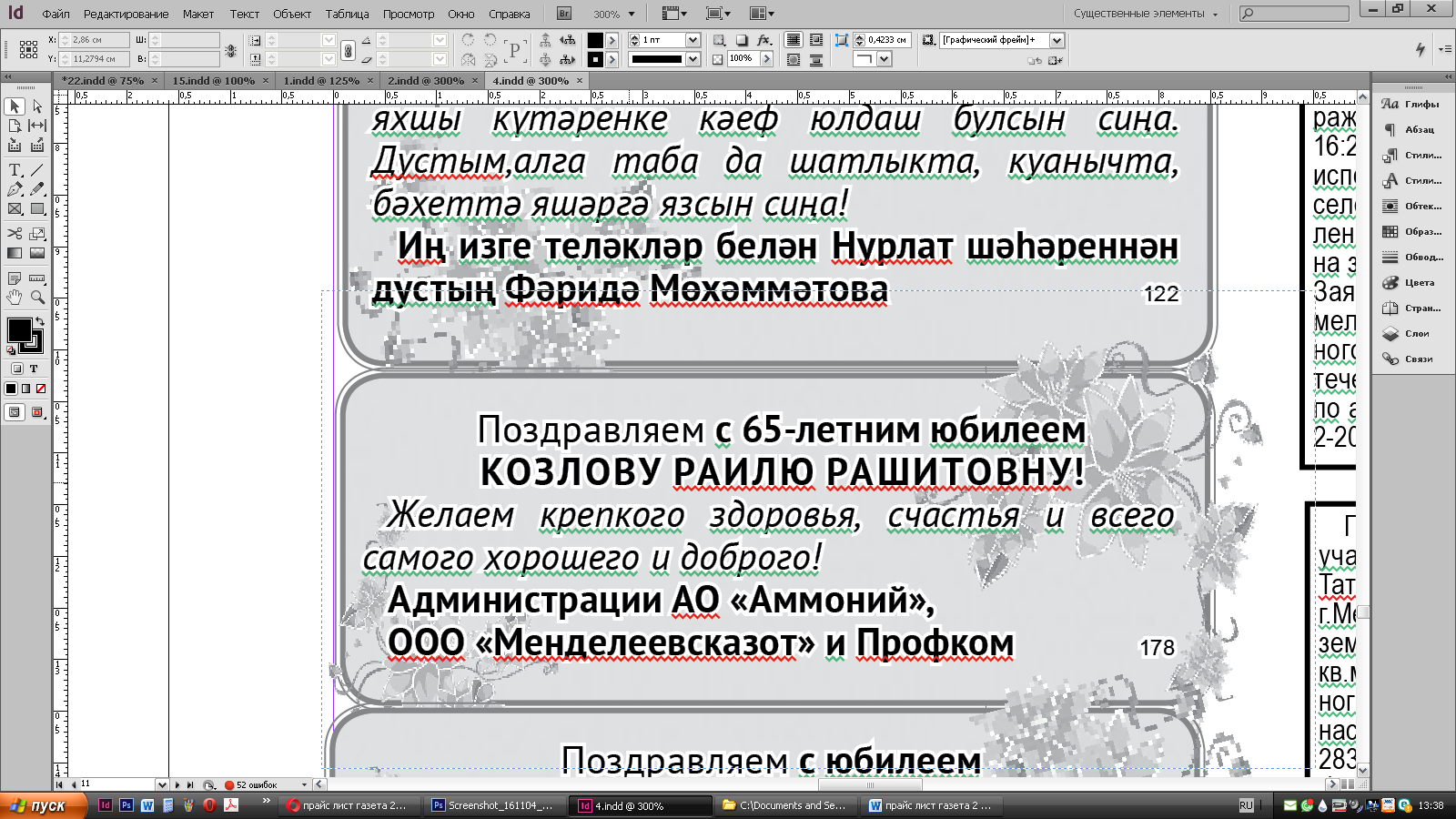 6509-восемь строк 850Поздравление на цветной полосе10- четыре строки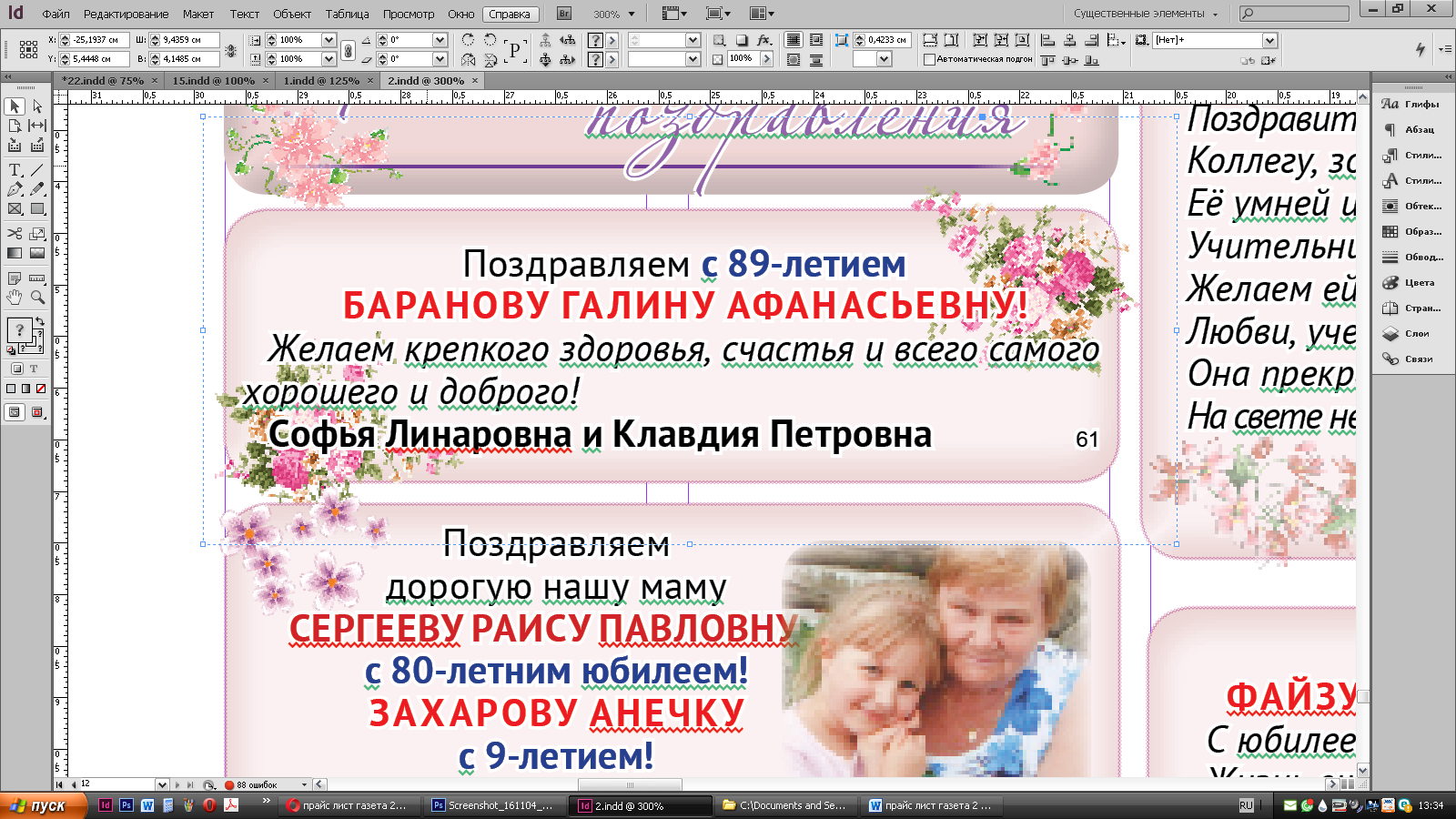 65010- шесть строк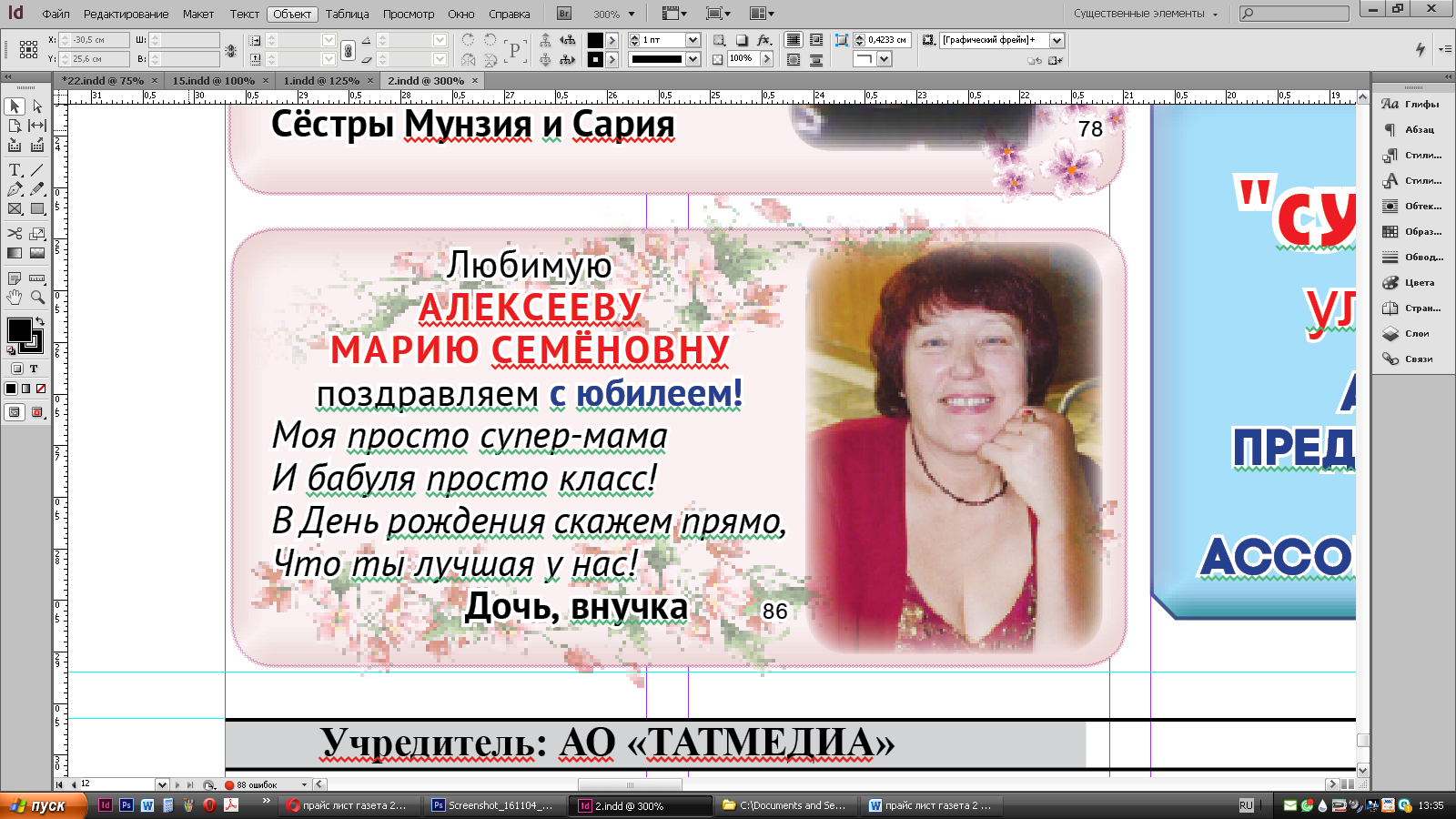 90010-восемь строк 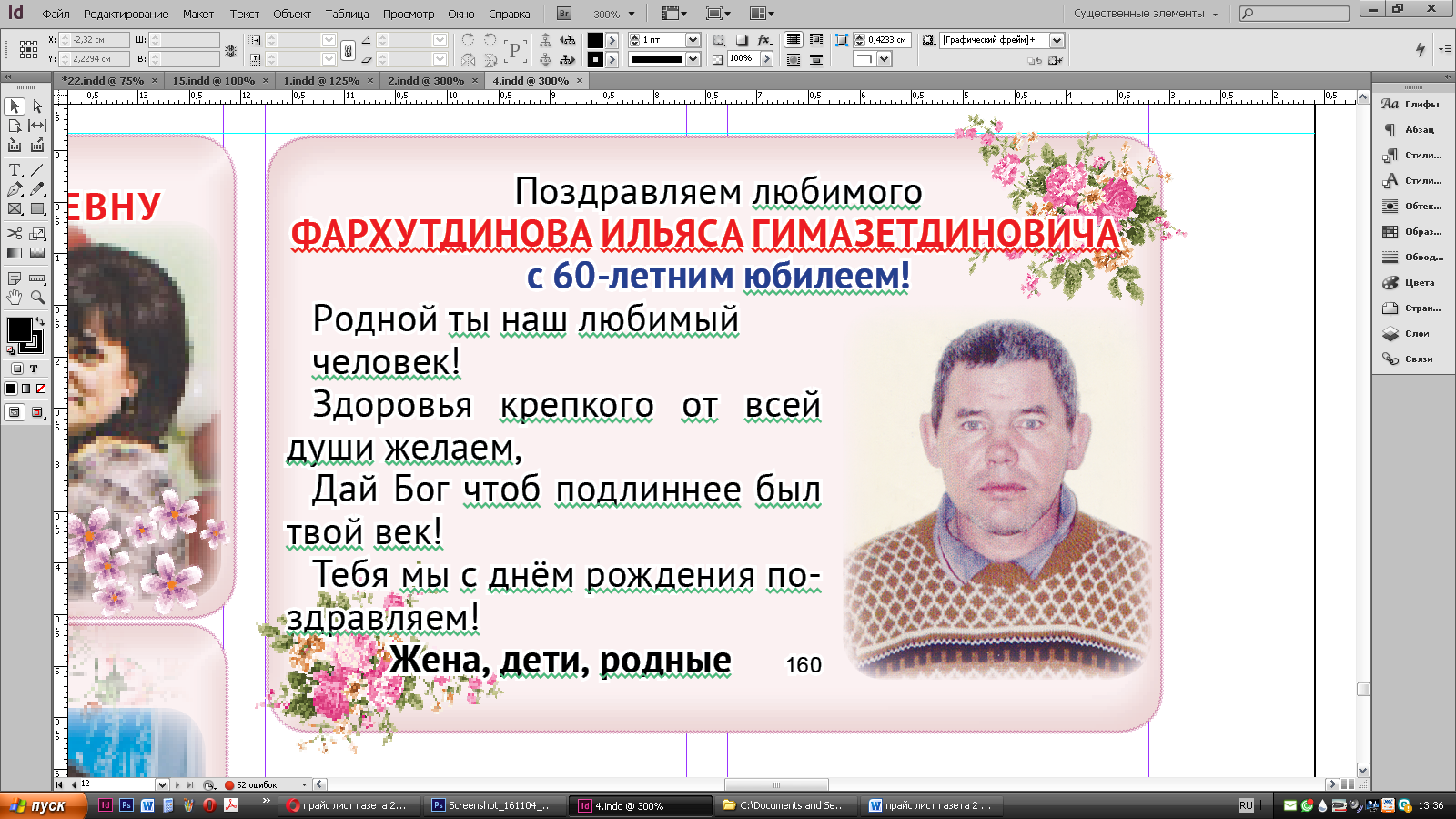 125010Дополнительные 2 строки 300 11Фотография 3х4100ПлощадьматериалаСтоимость за  1 кв.см. на черно-белой полосе (6 и 7 полосы)Стоимость 1 кв. см. на цветной последней полосеСтоимость 1 кв.см. на цветной первойполосеОт 401 и более см240 руб.50 руб.—От 101 до 400 см245 руб.55 руб.—От 1 до 100 см250 руб.60 руб.75 руб.№МакетРазмеры, смСтоимость, руб.Цветность1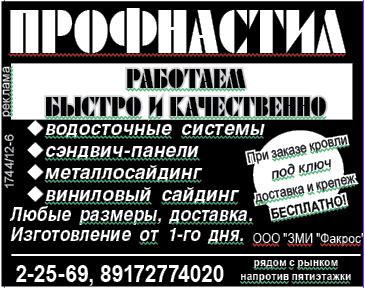 6,2*51550черно-белый16,2*51860цветной, последняя полоса16,2*52325цветной, первая полоса2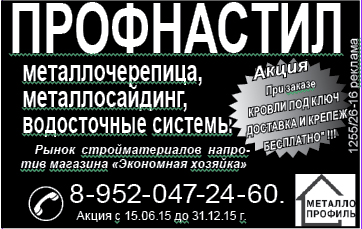 6,2*41240черно-белый26,2*41488цветной, последняя полоса26,2*41860цветной, первая полоса3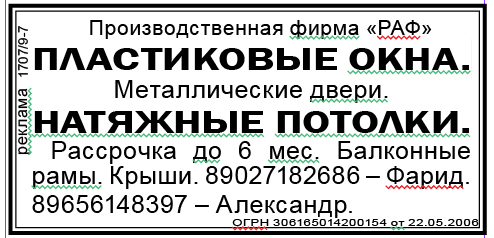 6,2*3930черно-белый36,2*31116цветной, последняя полоса36,2*3      1395цветной, первая полоса4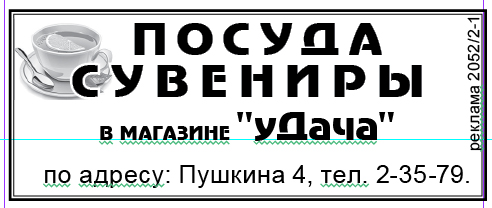 6,2*2,5775черно-белый46,2*2,5930цветной, последняя полоса46,2*2,51162.5цветной, первая полоса5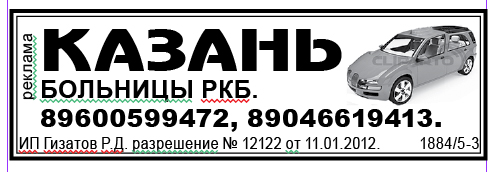 6,2*2620черно-белый56,2*2744цветной, последняя полоса56,2*2930цветной, первая полоса